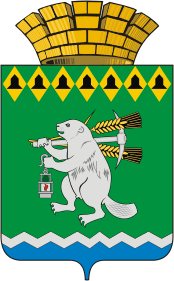 Дума Артемовского городского округаVII созыв1 заседание РЕШЕНИЕот 30 сентября 2021 года                                            			                  № 3Об избрании председателя Думы Артемовского городского округаВ соответствии со статьями 22,  24.1 Устава Артемовского городского округа, статьей 24 регламента Думы Артемовского городского округа, утвержденного решением Думы Артемовского городского округа от 13.10.2016 № 11, по итогам тайного голосования (протокол счетной комиссии от 30 сентября 2021 года),Дума Артемовского городского округа РЕШИЛА: Избрать председателем Думы Артемовского городского округа VII созыва Арсенова Владимира Степановича, депутата Думы Артемовского городского округа по одномандатному избирательному округу № 4, с осуществлением полномочий на постоянной основе.   Председательствующий на первом заседанииДумы Артемовского городского округа седьмого созыва                                                                                  Е.И. Котлова